Procedimento para acessar o questionário:Acesse a Plataforma SED, no módulo Cadastro de Escolas, selecione o Menu “Escolas”: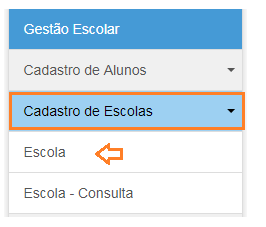  Ao visualizar os dados da Escola, clique em pesquisar e depois editar: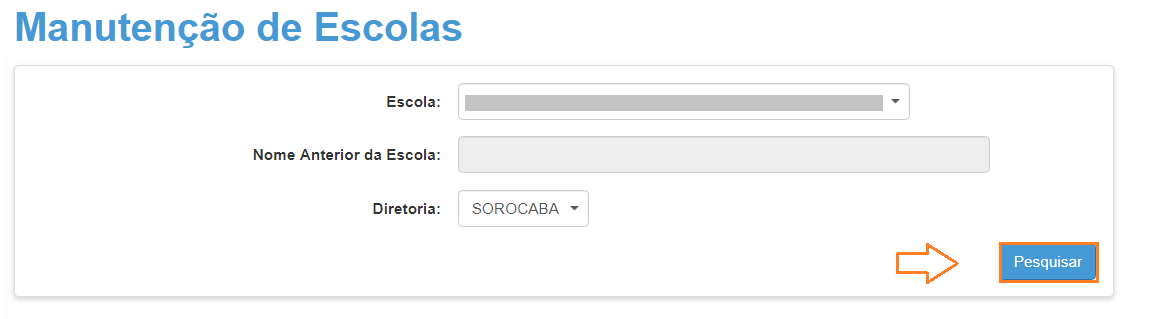 Na aba “Questionários”, clicar em editar no Questionário “Programa Educação Conectada”: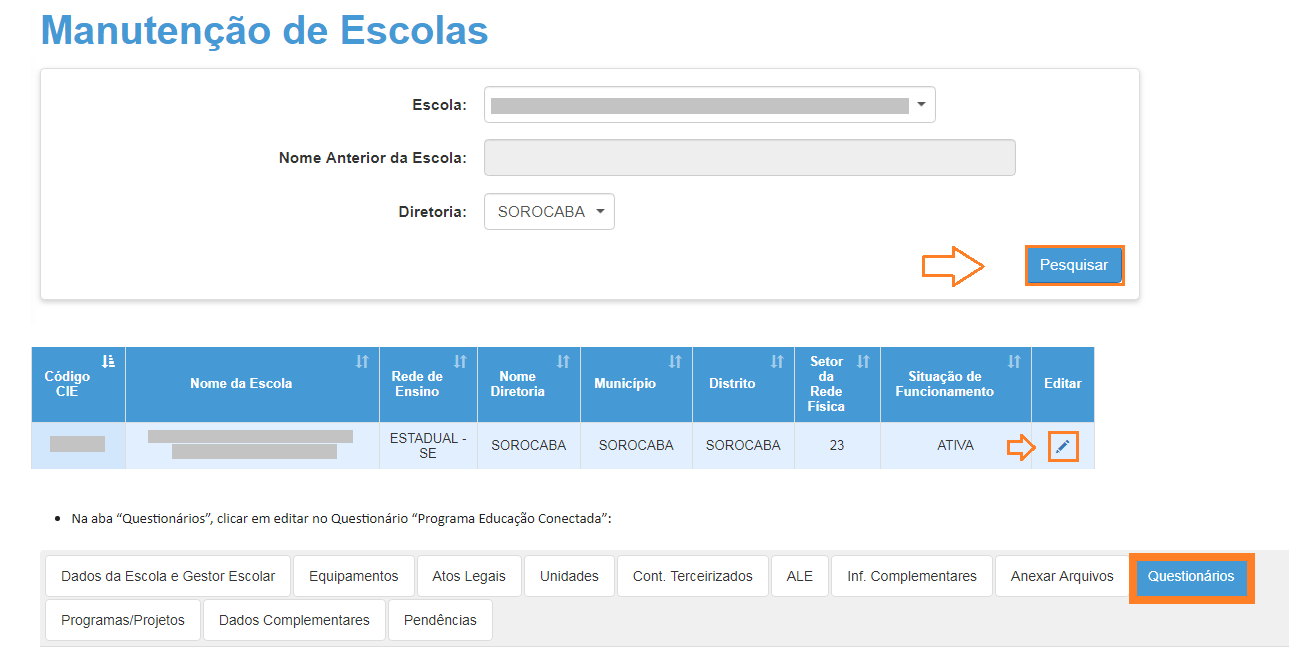 